個別報告共通サマリーテーブル未知・重篤副作用等症例の発現状況一覧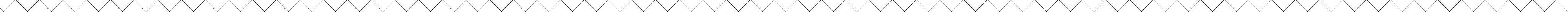 対象期間 ：　　　年 　　　月 　　日 ～　　　 年 　　 月 　　日副作用等の用語 ： MedDRA／ J version (	　) を使用．（注意）用紙の大きさは、日本工業規格A4とすること。「治験使用薬の記号・名称等」は治験成分記号又は一般的名称を用いること。「副作用等症例の種類」欄には、ICH国際医薬用語集日本語版(MedDRA／J)に基づき、器官別大分類ごとに、適切な基本語を選択して記載すること。なお、MedDRA／Jは、当該調査単位期間中は同一のバージョンを使用すること。「副作用等症例の種類別件数」欄には、副作用等症例の種類ごとに、器官別大分類の集計は症例数で行い、基本語の集計は件数で行うこと。同一症例の中で複数の副作用等症例が発現している場合には、報告対象となる副作用等症例をそれぞれ1件として計算すること。治験使用薬の記号・名称等J2.12　 G.k.2.2（E2b項目からでなくても可）J2.12　 G.k.2.2（E2b項目からでなくても可）副作用等症例の種類副作用等症例の種類別件数副作用等症例の種類別件数副作用等症例の種類国内外国[器官別大分類][基本語]E.i.2.1bのMedDRAコードをPT日本語に変換[器官別大分類][基本語]備 考